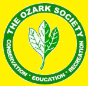 The Ozark Society Membership Application/RenewalJoin us, or renew now! Dues are for one calendar year; they include a subscription to the Society’s newsletter, Pack & Paddle, and conservation bulletins. Membership dues paid after October 1 are good for the following year.Remit to: The Ozark Society, Inc. PO Box 2914, Little Rock, AR 72203Please check one:	New Member:			Renewal:  Specify both the type of membership and the Chapter you are joining:1: General Dues: (Please Circle One)Individual/Family: $20Contributing/Sustaining: $25Individual Students: $5.00 (High school or college, if not included with family)Individual Life: $200 (For over age 65: $100) (This is for OS individual membership only-it does not include annual chapter membership or family members.)2. Chapter Dues: (you may choose more than one)Bayou Chapter: $10 (Shreveport, LA)Buffalo River Chapter: $10 includes newsletter by US mail; $5 for email newsletter only (North Central AR)Highlands Chapter: $10 (NW Arkansas)Mississippi Valley Chapter: $5 (Cape Girardeau, MO)Pulaski Chapter: $10 (Central Arkansas)Please send Pack and Paddle to my home address instead of by email.  Once your membership has processed, you will receive a welcome letter if you are new to the Ozark Society. If you have questions about your membership status, contact Financial Chair Kay Ewart, ozarksocietyewart@gmail.com. Let her know when and how you submitted your application (by mail, Paypal, or at a chapter meeting). Please check our website, www.ozarksociety.net for contact information and news.  Name(s):Phone:Address:Email:Current:                                                                        Old (if its changed):If this is a renewal and your email has changed, let us know the old one to be deleted as well as the current one.  If you provide your email address, we will assume that you want your quarterly Pack and Paddle delivered that way since it is better environmentally  and that you do not mind an occasional event notice via email as well.  We promise not to abuse the email privilege with too many notices and we never, ever provide our list to other organizations. If this is a renewal and your email has changed, let us know the old one to be deleted as well as the current one.  If you provide your email address, we will assume that you want your quarterly Pack and Paddle delivered that way since it is better environmentally  and that you do not mind an occasional event notice via email as well.  We promise not to abuse the email privilege with too many notices and we never, ever provide our list to other organizations. 